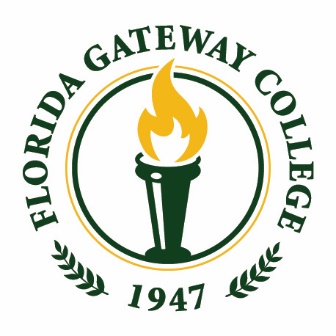 FLORIDA GATEWAY COLLEGECOSMETOLOGY PROGRAMAPPLICATION BOOKLETApplication for the 2022/2023 CohortApplication Deadline: April 14th329 SE Academic Avenue, Lake City, Florida 32025Phone: (386) 754-4263Fax (386) 754-4763Program Information: https://www.fgc.edu/academics/programs/industry-manufacturing-construction-transportation/cosmetology/Cosmetology Department Coordinator: Mrs. Brenda JerniganPhone: (386)754-4264Fax: (386) 754-4764Email: brenda.jernigan@fgc.eduFlorida Gateway CollegeCosmetology ProgramOverviewSection1: OverviewWelcome and thank you for your interest in our Cosmetology program! This is a certificate program designed to provide students with the training, knowledge, and skills necessary to become a licensed Cosmetologist. Consistent with the mission of Florida Gateway College (FGC), the Cosmetology program strives to empower our students with the knowledge and skills to be among the best in the industry. Our instructors use diverse, advanced technology and curriculum to prepare students for rewarding careers in Cosmetology. Our program offers hands-on training through mentorship with trusted, local salon owners to allow students to be salon ready and marketable.This program is offered full-time, over three (3) semesters and include a total of 1,200 clock hours. Classes are held Monday through Thursday, 8:00am – 4:30pm. Students are admitted to the Cosmetology program in August and January of each year. Students admitted in August will complete the program in July of the following year and those admitted in January will complete the program in December of the same year. Students who complete the Cosmetology program will be eligible to sit for the Florida State Board exam to become licensed Cosmetologists. To be eligible for this program a student must:Be at least 16 years old.Be either a high school graduate or have a GED certificate, or be a non high school graduate who has been out of high school at least six months.Take the TABE (Test of Adult Basic Education) prior to your first day of class if you have not met the exemption requirements (see information on page 5). You must have a passing minimum score of 572 in language, 577 in math, and 576 in reading prior to enrolling in your second semester of the program.Whether admitted in August or January, each student follows the same trajectory to complete the program. During the first semester, students will study Manicuring and Pedicuring, along with Acrylics and Shellac nail techniques. During the second semester, students will study Esthetics (skin care) and the third semester is dedicated to studying for the Florida State licensing exam.As required by the State of Florida, each student must complete 1200 clock hours in the program to be awarded a certificate. Therefore, class attendance in crucial.  Students must use their Student ID’s to clock in and out of each class meeting, which may vary based on service. Each student’s time in the program is tracked by the program’s instructors and the coordinator. Seats are limited, so students are accepted on a first come-first serve basis. Each student must complete all services to be eligible to sit for their licensing exam. The students will have the opportunity to perform these services on mannequins, their peers, and the public. Students will also have the opportunity to perform services on real clients two (2) days a week to gain real-life salon experience. Although the program primarily uses Matrix products; students are also given the opportunity to use different professional products from companies such as Redken to enhance their exposure to a variety of brands. Additionally, students participate in a variety of Look/Learn and Hands-On workshops from leaders in the industry, who come with many years of experience in the areas of hair, esthetics, and nails. By the end of the program, students are equipped with the knowledge and skills needed to be successful on their licensing exam and enter the Cosmetology workforce.AccreditationFlorida Gateway College is accredited by the Southern Association of Colleges and Schools Commission on Colleges (SACSCOC) to award the baccalaureate and associate degrees. Contact the Commission on Colleges at 1866 Southern Lane, Decatur, Georgia 30033-4097, or call (404) 679-4500 for questions about the accreditation of Florida Gateway College. The Commission is to be contacted only if there is evidence that appears to support an institution's significant non-compliance with a requirement or standard.The Cosmetology program at Florida Gateway College is approved by the Florida Department of Education (FDOE), Turlington Building, Suite 1514, Tallahassee, Florida 32399.Program Learning Outcomes (PLO’s)By the end of this Cosmetology program, students will:Perform hair care services for all hair types including: analysis, cutting, styling, coloring lightening, permanent waving and chemical relaxing.Perform natural nail services, including manicuring and pedicuring.Perform basic skin care services including skin analysis, facials, makeup application and superfluous hair removal.Demonstrate customer service skills, self-growth and personal developmentSection 2: Program RequirementsCosmetology Program Requirements for Admission and RegistrationStep 1. Become a student of Florida Gateway College:Apply to become a student of Florida Gateway College (link below). If you are currently enrolled and taking a course(s) at FGC, then skip Step 1 and go straight to step 2 below. https://apply.fgc.edu/Ellucian.ERecruiting.Web.External/pages/welcome.aspxStep 2. Complete the Application packet on pages 8 and 9 of this document.The deadline for Fall Applications is April 14. Please ensure that your completed applications submitted on time with the required supporting documents (ie. References X 2).Step 3. Meet with an advisor from the Cosmetology program.*Steps 1 through 3 must be completed in order to continue to step 4.Step 4. Once steps 1 through 3 are completed you will receive an email containing a link to access the New Student Orientation. Upon completion of the orientation, with a passing score of 100% on the assessment test, students will then be allowed to come to building 18 to register for the Cosmetology Program during the current registration. Registration for the Fall semester is May 16th, 2022. Please contact the program coordinator, Mrs. Brenda Jernigan at 386-754-4264 or email: Brenda.jernigan@fgc.edu if you have any further questions.Section 3: Testing RequirementsPlacement TestingStudents who are not Senate Bill Exempt will be required to take the TABE test.The TABE is the Test for Adult Basic Education. This is a test that is used to determine your aptitudes and skill levels. The TABE is used by many companies during the hiring process or promotions as well as those individuals who are getting their GED or are going to a trade school.Must take TABE test prior to the first day of class. If you do not pass you will have until the beginning of the second semester to successfully pass the TABE. You must have a passing score by this time to continue in the program. To schedule an appointment please follow the link below.  https://www.fgc.edu/academics/test-center/TABE Exemption Rules State of Florida State Statutes and the Florida Department of Education State Board Rule Test scores that exempt a Career and Technical Education (CTE) student from the college level-entry exam are listed in Rule 6A-10.0315(2), Florida Administrative Code. This rule was recently amended to include P.E.R.T. and the grade 10 FCAT. The scope of the law allows the following basic skills exemptions for CTE students: (1) If a student has met the cut scores on any of the tests listed in 6A-10.0315, they would be exempt from the requirements of basic skills testing. (These tests are CPT, PERT, SAT, ACT.) (2) If a student entered a Florida public or charter high school in 2003 or later and earned a standard high school diploma from a Florida public or charter high school. (3) If the student is a member of a branch of the armed services. (4) The student has an industry credential in the program of which they are seeking admission. (5) The grade 10 FCAT reading score of 262 or higher may be used to exempt the student from the reading and language portions of the basic skills test for determining completion from the CTE program. The student would still need to be tested on the Mathematics sections of the basic skills test to meet the basic skills requirement. (6) Successful completion of developmental education requirements can be used to exempt students from sections of the basic skills test required in s. 1004.91, F.S. (These are the remedial courses listed on the form and must have a C or better for approved substitution.) (7) Cut scores on tests must be within the past two (2) years. (8) If a student is claiming a disability, official documentation must be on file with the Office of Testing and Accessibility Services. A student should work with this office and the program coordinator and faculty to complete the exemption process. * If you have any questions concerning the TABE test you may contact the FGC’s testing center @ (386)754-4333New classes start every August (Fall Semester) and every January (Spring Semester), registration dates may be found on our academic calendar. Click the following link to access.   https://www.fgc.edu/academics/academic-calendar/Section 4: Program Outline & CostsProgram Outline & Estimated CostsFall Start1st Semester (fall)Tuition Cost: 16 Credit Hours                                                                            $1,358.24Milady Standard Cosmetology: Milady, 13th Edition Bundle:                              $394.27(Hardcover Book, Study Guide Essential Companion, and Milady MindTap Access) Cosmetology Kit, Mannequins, Shear Kit and Clipper Kit:                                 $1498.162nd Semester (spring)Tuition Cost: 15 Credit Hours                                                                             $1,273.35Facial Kit:                                                                                                                 $141.243rd Semester (summer) Tuition Cost: 9 Credit Hours                                                                                             $764.01Spring Start1st Semester (spring)Tuition Cost: 16 Credit Hours                                                                            $1,358.24Milady Standard Cosmetology: Milady, 13th Edition Bundle:                              $394.27(Hardcover Book, Study Guide Essential Companion, and Milady MindTap Access) Cosmetology Kit, Mannequins, Shear Kit and Clipper Kit:                                 $1498.162nd Semester (summer)Tuition Cost: 9 Credit Hours                                                                                  $764.013rd Semester (fall)Tuition Cost: 15 Credit Hours                                                                             $1,273.35Facial Kit:                                                                                                                 $141.24Other materials needed for programTablet, iPad, or Laptop computerRemind App: (Via Instructor)Access to Microsoft 360 (free for students)Black Scrubs Only (can be purchased from the bookstore)Closed Toed Shoes (any color)Pen, pencil, and notebook paperNOTE: Prices do not include Out of State Tuition costs, laptop, and other materials needed for the program. Prices are subject to change due to bookstore price changes.There are additional fees upon completion of the program HIV/AID Certification ($15)  Application to The Department of Business and Regulation for State Board testing ($63.50).MAIL APPROPRIATE MATERIALS TO:Section 5: Application for AdmissionFlorida Gateway CollegeCosmetology ProgramBoudin Building329 SE Academic AvenueLake City Florida 32025General InformationStudent ID Number (must have) __________________ Year & Term Applying for Admission ______________Full Name ___________________________________ Previous Last Name(s) ______________ Primary Phone Number (_____) -__________ Alternate Phone Number (_____) - ___________Mailing Address ________________________________City ________ State ____ Zip _______Email Address__________________________________________________________________EducationHigh School Graduate? ____Yes ____No                      orGED? ____Yes _____No                      or Home School Graduate? ____Yes ____ No                      or Private School Graduate ____Yes ____ No	         orAA Degree or Higher ____Yes ____ NoEmergency Contact InformationIn case of an emergency, notify _______________________________ Relationship __________Primary Phone Number (____) - ___________ Alternate Phone Number (____) - __________REFERENCESComplete full names, addresses, and relationship of listed references. They must have known you for at least 2 years. Please do not include family members, current boyfriends, current girlfriends, or fiancées as references.You must provide a minimum of at least 2 references. You may provide more if you like.First & Last Name:Phone #:Email Address:Email Address:First & Last Name:Phone #:Email Address:Email Address:First & Last Name:Phone #:Email Address:Email Address:First & Last Name:Phone #:Email Address:Email Address: